1 вопрос.Основой работы с детьми должны быть беседа, непосредственное общение. Основой их воспитания у детей должны стать игровые ситуации. Обучить детей правильным навыкам ухода за полостью рта можно только в хорошем настроении. Этому служат красивые зубные щетки, чашки для полоскания, цвет и форма предметов, наличие любимых игрушек.1-е занятие-осмотр полости рта детей с помощью стоматологического зеркала и шпателя;2-е занятие-обучение ребенка полосканию полости рта с последующим закреплением навыка и контролем его после еды;3-е занятие - рассказ о зубной щетке, ее назначении, демонстрация пользования на модели;4-е занятие - обучение детей пользованию щеткой на моделях челюстей и контроль этого навыка;5-е занятие - чистка зубов детьми без пасты с последующим мытьем щетки водой, высушиванием и хранением в стакане с закреплением в дальнейшем этого навыка.6-е занятие - чистка зубов детьми без пасты утром и вечером (дома) под контролем родителей (воспитателей, медицинского работника);7-е занятие (дома) - чистка зубов детьми утром и вечером с пастой, осуществление ухода за зубной щеткой, полоскание рта.2 вопрос.Обучение детей 11—14лет и подростков следует проводить в стоматологическом кабинете в присутствии их родителей, с указанием на конкретные субъективные и объективные гигиенические проблемы ребенка, требующие активного вмешательства взрослых. Родители должны помнить о том, что интересы подростка неустойчивы, ему необходимы постоянные психологическая поддержка и контроль. Перед началом обучения гигиене полости рта в условиях школы необходимо выяснить базовый уровень знаний и навыков аудитории по этому вопросу. Это можно сделать путем предварительного осмотра детей или с помощью анкетирования. (Пример анкеты)



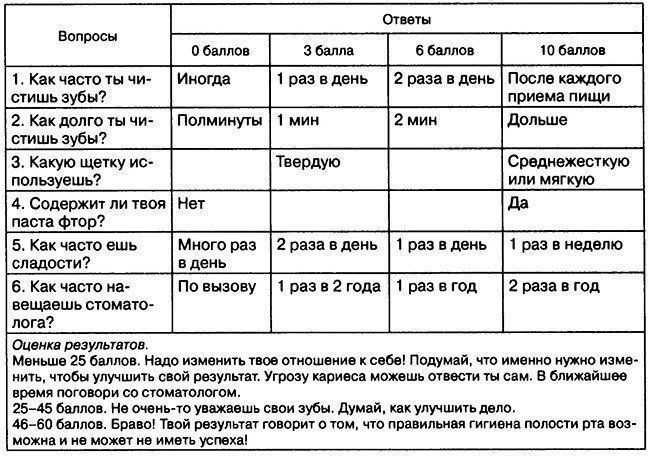 3 вопрос.Обучение взрослых должно проводиться в строгом соответствии с психологическими особенностями каждого пациента. Мотивация к уходу за полостью рта может быть проведена в ходе популяционной и групповой профилактической работы, практическое обучение - только в индивидуальном порядке. Наилучшие результаты дает контролируемая чистка зубов, так как она позволяет оценить и корректировать не только представления пациента о правилах (что обычно происходит в ходе обучения на модели), но вмешаться в его реальные манипуляции и дать возможность физически почувствовать разницу в направлении и силе прилагаемых усилий, усвоить нововведения на проприоцептивном уровне.

4 вопрос.Гигиенический уход за полостью рта у пациентов с наличием ортодонтических аппаратов или ортопедических конструкций.Помимо зубных щеток и паст необходимо применять и другие средства гигиены полости рта, которые способствуют более тщательному удалению зубного налета из труднодоступных участков зубного ряда, а также очищению языка и мест, где затруднено удаление остатков пищи. К ним относятся зубные нити (флоссы), зубочистки, межзубные щетки (ершики), щеточка для языка, жевательные резинки и ополаскиватели для полости рта.Зубные нити (флоссы)Флоссы предназначены для тщательного удаления зубного налета и остатков пищи с труднодоступных для щетки контактных поверхностей зубов.Зубные ленты отличаются более широким размером волокна и покрыты воском для облегчения продвижения между зубами. Их лучше рекомендовать тем, кто только начинает использовать нити.Некоторые зубные нити пропитаны фторидами. Такой вид гигиенической продукции позволяет дополнительно воздействовать на эмаль в труднодоступных для очищения участках зубов и способствовать предупреждению кариеса.Кроме того, существуют так называемые суперфлоссы - нити с односторонним утолщением. Такая нить имеет жесткий кончик и сочетание невощеных фрагментов и более широкого нейлонового волокна. С ее помощью можно очищать контактные поверхности зубов, а также более тщательно удалять остатки пищи и налет с имеющихся в полости рта ортопедических и ортодонтических конструкций.Зубные нити необходимо использовать гигиенисту при проведении профессиональной гигиены полости рта для очищения апроксимальных поверхностей зубов от налета, а так же обучать пациента самостоятельно пользоваться флоссами.Нить длиной 35 - 40 см накручивают вокруг первой фаланги средних пальцев обеих рук. Затем осторожно вводят натянутую нить (с помощью указательных пальцев на нижней челюсти и больших пальцев на верхней челюсти) вдоль контактной поверхности зуба, стараясь не травмировать зубодесневой сосочек. Несколькими движениями нити в вертикальном направлении удаляют все мягкие отложения. Последовательно производят очищение контактных поверхностей каждого зуба.Межзубные ершики и щеткиМежзубные ершики используются для очищения контактных поверхностей зубов при наличии широких межзубных промежутков, гигиеническом уходе за полостью рта пациентов с несъемными ортодонтическими и ортопедическими конструкциями, стоматологическими имплантатами, аномалиями положения зубов (скученность), когда чистки зубов с помощью зубной щетки и пасты недостаточно для полного удаления зубного налета.Монопучковые зубные щеткиОбычно имеют небольшой размер, рабочая часть может состоять из одного пучка волокон, подстриженного в виде конуса или нескольких пучков, размещенных в одном ряду. Обычно используются в комплексе средств для гигиенического ухода за полостью рта пациентов с несъемными ортодонтическими или ортопедическими конструкциями, а также для удаления зубного налета в труднодоступных дистальных отделах зубного ряда.Щеточка для языкаЧистка зубов должна завершаться очищением спинки языка. Это обусловлено тем, что язык представляет собой своеобразный резервуар бактерий. Сосочки на спинке языка создают большую по площади и неровную поверхность, которая способствует аккумулированию микроорганизмов и остатков пищи. Различная величина этих сосочков создает углубления и возвышения, поэтому язык является идеальным местом для роста бактерий. Остатки пищи, которые скапливаются в углублениях между сосочками, используются бактериями как питательный субстрат.В настоящее время разработаны различные приспособления для очищения языка, которые изготавливают из металла или пластика. Их действие основано на механическом удалении остатков пищи и скопления бактерий со спинки языка.Зубные эликсирыЗубные эликсиры предназначены для ополаскивания полости рта. Они улучшают очищение поверхностей зубов, предупреждают образование зубного налета, дезодорируют полость рта. В состав эликсиров обычно входят биологически-активные компоненты, которые оказывают противокариозное, противовоспалительное и дезинфицирующее действие.5 вопрос.Стандартный метод чистки зубов по Г. М. ПахомовуЗубной ряд нужно условно разделить на 6 сегментов. На верхней челюсти: правый и левый боковые (жевательные зубы) и передний (резцы, клыки). На нижней челюсти – по аналогии.Задача в том, чтобы очистить все пять поверхностей каждого зуба каждого сегмента, последовательно переходя от одного к другому: верхние правые боковые зубы → верхние передние → верхние левые боковые → нижние левые боковые → нижние передние → нижние правые боковые зубы.Переднюю поверхность (для боковых и передних зубов) очищают вертикальными «метущими» движениями щётки от десны к зубу, расположив щетинки щетки под углом в 45˚.Внутреннюю поверхность боковых зубов очищают точно так же как и переднюю. Как бы трудно это ни казалось, очень важно прилагать необходимые усилия для тщательного очищения этих поверхностей дальних зубов. Именно из-за труднодоступности этих участков мягкие и твёрдые зубные отложения (налёт и камни) там обнаруживаются наиболее часто.Для очищения внутренней поверхности передних зубов щётку располагают вертикально и двигают ею от десны к зубу, «выметая» налёт с дёсен и эмали.Жевательную поверхность нужно чистить горизонтальными возвратно-поступательными движениями, прилагая к щётке необходимое усилие: чтобы её щетинки проникали во все естественные неровности этой поверхности6 вопрос.Когда дело касается одиночной, отдельно стоящей коронки, то практически никакой разницы в проведении гигиенических процедур в ротовой полости со здоровыми зубами и деснами, с одиночной коронкой нет за исключением некоторых нюансов.При наличии одиночных коронок необходимо использовать зубную нить, суперфлосс или ершики. При использовании зубной нити, введенной под нависающий край коронки, необходимо делать круговые движения нитью, что способствует лучшему устранению остатков пищи. Только надо соблюдать осторожность, чтобы не разрезать нить. Значительно эффективней использовать суперфлосс и ершики. В обязательном порядке после этого следует сделать ванночки с ополаскивателем. Хорошо способствуют очищению подкороиоч- ных пространств ирригаторы в режиме струи. При металлокерамических коронках, когда стык коронки с культей зуба идет за счет специально сформированной ступеньки, переход от искусственной коронки к естественному корню становится более плавным, однако это не означает, что можно проигнорировать данный факт. Напротив, любое накопление налета на границе сред ведет к более быстрому разрушению фиксирующего материала на фоне более интенсивного образования зубного налета. Поэтому необходимо особенно тшательно пользоваться супер- флоссом, обводя его вокруг корня с искусственной коронкой, и делать протягивающе-возвратные движения. Тогда за счет разрыхленной части нити лучше очищаются все придесневые поверхности как зуба, так и искусственной коронки.7 вопрос.Ершик для зубов – это специальное приспособление, позволяющее вычистить из межзубных промежутков остатки еды. По внешнему виду он напоминает обычный хозяйственный ершик, уменьшенный в разы.
Выпускается множество его вариантов. Между собой они отчаются размером, жесткостью, густотой и длиной щетинок, материалом, из которого сделан стержень для крепления ворсинок, диаметром рабочей поверхности. Ершики подходят для ежедневного применения, просты в использовании, качественно очищают труднодоступные места, не травмируют слизистую, подходят для ухода за здоровыми и пораженными единицами. Показания:
установлены брекетыКоронкиимпланты или протезы;имеются заболевания десен;отсутствуют одна или несколько единиц;зубы в ряду расположены скученно; имеются большие межзубные промежутки (тремы, диастемы); пристрастие к курению, крепкому кофе и чаю.
Разновидности:Цилиндрические – изделия, имеющие ворсинки одинаковой длины по всему стержню. Предназначены для вычищения широких межзубных пространств, ухода за десневой поверхностью и шейкой установленного имплантата. Конусовидные – щетинки формируют конусовидную форму, причем самые длинные расположены у основания. Их длина в верхней части составляет всего 1 мм. Рекомендованы для ежедневного использования при правильном строении зубов и их стандартном расположении в ряду. Ершики такой формы помогают очистить те участки, которые недоступны для обычной щетки. Изогнутые – имеют ручку полукруглой формы и такой же стержень. Данный вид считается оптимальным для чистки ортодонтических систем. Такая форма изделия позволяет легко удалять загрязнения из замочков на брекетах.
9 вопрос.Данная методика используется при чистке зубов детям от 3 до 6 лет. А так же данный метод чистке зубов можно предложить для обучения гигиене полости рта лиц с невысоким уровнем психофизического развития (детей, инвалидов). Название KAI — аббревиатура от названий поверхностей зуба на немецком языке: К — Kauflachen (жевательная), А — AuBenflachen (наружная), I — Ihnenflachen (внутренняя).Метод чистки зубов KAI. A. Очищение жевательных поверхностей проводится короткими поступательными горизонтальными движениями от С1 до С6 на верхней челюсти и от С6 до С, - на нижней челюсти.Б. Очищение вестибулярных поверхностей проводится круговыми движениями при сомкнутых зубах с одновременным захватом верхних и нижних зубов сегмента, с постепенным продвижением от С1 до С6. B. Очищение оральных поверхностей проводится подметающими вертикальными движениями от десневого края к жевательной поверхности (режущему краю) на верхней челюсти (от С1 до С6) и на нижней челюсти (от С6 до С1).10 вопрос.Проведения флоссинга у лиц с ортодонтическими несъемными конструкциями. Введите плотный конец нити в промежуток между зубом и ортодонтической конструкциейНакрутите концы нити вокруг средних пальцев правой и левой руки, плотно зажмите ее большими пальцами. Натянутый участок нити должен быть около двух сантиметров длиной.Пилящими движениями заведите зубную нить в межзубной промежуток.Прижмите флосс к боковой поверхности одного из зубов, опустите до самого глубокого участка десневой бороздки (пространство между зубом и десной), а затем проведите нитью вверх-вниз несколько раз. Аналогичным образом очистите рядом стоящий зуб.            Прочистите таким образом все зубы со всех сторон во всех зубных промежутках. Часть нити, очистившая одну контактную поверхность зуба, не должна использоваться повторно.